В соответствии с Лесным кодексом Российской Федерации от 04.12.2006 № 200-ФЗ, Законом Нижегородской области от 01.11.2007 № 143-З «О порядке и нормативах заготовки древесины, порядке заготовки и сбора недревесных лесных ресурсов, порядке заготовки пищевых лесных ресурсов и сбора лекарственных растений гражданами для собственных нужд на территории Нижегородской области», Постановлением Правительства Нижегородской области от 11.02.2008 № 29 «Об утверждении Порядка установления объема древесины на очередной год для заготовки гражданами для собственных нужд, рассмотрения обращений граждан о выделении им древесины и заключения договоров купли-продажи лесных насаждений для собственных нужд граждан», распоряжением администрации Краснобаковского района Нижегородской области от 07.03.2019 № 45-р Администрация рабочего поселка Красные Баки Краснобаковского района Нижегородской области постановляет:Утвердить Порядок осуществления контроля за целевым использованием гражданами древесины, заготовленной для собственных нужд в муниципальном образовании – рабочий поселок Красные Баки Краснобаковского района Нижегородской области (приложение 1).Постановление Администрация рабочего поселка Красные Баки Краснобаковского района Нижегородской области № 246 от 12.07.2019 г. «О утверждении Порядка осуществления контроля за целевым использованием гражданами древесины, заготовленной для собственных нужд на территории муниципального образования - рабочий поселок Красные Баки Краснобаковского района Нижегородской области» считать утратившим силу. Контроль за исполнением данного постановления оставляю за собой.Настоящее постановление разместить на официальном сайте Администрации рабочего поселка Красные Баки Краснобаковского района Нижегородской области в сети Интернет.Глава Администрации                                                                        Е.В. ШмелеваУтвержденПостановлением Администрациирабочего поселка Красные Баки Краснобаковскогорайона Нижегородской области от 14 октября 2019 г. № 392Порядок осуществления контроля за целевым использованием гражданами древесины, заготовленной для собственных нужд в муниципальном образовании – рабочий поселок Красные Баки Краснобаковского района Нижегородской области1. Общие положения1.1. Настоящий Порядок разработан на основании Лесного кодекса Российской Федерации от 04.12.2006 № 200-ФЗ, Закона Нижегородской области от 01.11.2007 № 143-З «О порядке и нормативах заготовки древесины, порядке заготовки и сбора недревесных лесных ресурсов, порядке заготовки пищевых лесных ресурсов и сбора лекарственных растений гражданами для собственных нужд на территории Нижегородской области"», Постановления Правительства Нижегородской области от 11.02.2008 № 29 «Об утверждении Порядка установления объема древесины на очередной год для заготовки гражданами для собственных нужд, рассмотрения обращений граждан о выделении им древесины и заключения договоров купли-продажи лесных насаждений для собственных нужд граждан", распоряжения администрации Краснобаковского района Нижегородской области от 07.03.2019 № 45-р. 1.2. Под контролем за целевым использованием гражданами древесины, заготовленной для собственных нужд, понимается деятельность администрации рабочего поселка Красные Баки Краснобаковского района Нижегородской области (далее по тексту – Администрация), направленная на соблюдение гражданами требований законодательства Российской Федерации, законодательства Нижегородской области в области использования древесины, заготовленной по договорам купли-продажи лесных насаждений для собственных нужд для целей, указанных в подпункте 1.4 настоящего Порядка, посредством проведения проверок, а также принятия мер по фактам отчуждения или передачи другому лицу древесины, заготовленной гражданами для собственных нужд.1.3. Контроль за целевым использованием гражданами древесины, заготовленной для собственных нужд, осуществляется Администрацией. Состав Комиссии определяется постановлением Администрации.1.4. Проверка целевого использования древесины (далее - проверка) проводится в отношении древесины, предоставленной гражданам для заготовки по договорам купли-продажи лесных насаждений для собственных нужд для следующих целей:1) на строительство:а) индивидуального жилого дома;б) надворных построек;в) бани;г) пристроя к дому;2) на ремонт жилого дома и надворных построек.2. Обязанности должностных лиц при проведении проверки2.1 Должностные лица Администрации при проведении проверки обязаны:1) своевременно и в полной мере исполнять предоставленные в соответствии с настоящим Порядком полномочия по осуществлению контроля за целевым использованием гражданами древесины, заготовленной для собственных нужд;2) соблюдать законодательство Российской Федерации и Нижегородской области, права и законные интересы граждан, в отношении которых проводится проверка;3) проводить проверку только во время исполнения служебных обязанностей, посещать места строительства, ремонта и (или) реконструкции объектов граждан при предъявлении служебных удостоверений и копии распоряжения Администрации о проведении проверки;4) не препятствовать гражданам, их представителям присутствовать при проведении проверки, давать разъяснения по вопросам, относящимся к предмету проверки;5) представлять гражданам либо их представителям, присутствующим при проведении проверки, необходимую информацию и документы, относящиеся к предмету проверки;6) знакомить граждан либо их представителей с результатами проверки;7) соблюдать сроки проведения проверки, установленные настоящим Порядком;3. Права и обязанности граждан при проведении проверки3.1. Граждане при проведении проверки имеют право:1) получать от Администрации, ее должностных лиц информацию и документы, которые относятся к предмету проверки;2) непосредственно либо через своего представителя участвовать в проведении проверки;3) давать объяснения по вопросам, относящимся к предмету проверки;4) знакомиться с результатами проверки и указывать в акте проверки о своем ознакомлении с результатами проверки, согласии или несогласии с ними, а также с отдельными действиями должностных лиц Администрации;5) обжаловать действия (бездействие) должностных лиц Администрации, повлекшие за собой нарушение прав гражданина при проведении проверки, в соответствии с законодательством Российской Федерации.3.2. Граждане при проведении проверки обязаны:1) представлять в Администрацию в срок и в порядке, указанных в пункте 4.10 настоящего Порядка, отчет об использовании заготовленной древесины;2) не препятствовать должностным лицам Администрации в проведении проверки, предоставлять им доступ к месту строительства, ремонта и (или) реконструкции объекта в указанные в извещении о проведении проверки целевого использования древесины, заготовленной для собственных нужд, дату и время.4. Порядок организации и проведения проверки4.1. Проверка проводится на основании формируемых Администрации ежегодных планов проведения проверок.4.2. Основанием для включения Проверки в ежегодный план проведения Проверок является истечение года со дня заключения договора купли-продажи лесных насаждений для собственных нужд, а также досрочное (до истечения годового срока) предоставление отчета гражданином о целевом использовании древесины, заготовленной для собственных нужд.4.3. В ежеквартальном плане проведения проверок указываются следующие сведения:1) фамилия, имя, отчество (при наличии) гражданина, в отношении которого проводится проверка, место жительства гражданина;2) предмет проверки и срок ее проведения;3) правовые основания проведения проверки;4) дата начала и срок проведения проверки.4.4. Ежегодный план проведения проверок утверждается распоряжением главы Администрации до 20 числа месяца, предшествующего году, на который составляется ежегодный план проведения проверок.4.5. Изменения в ежегодный план проведения проверок вносятся в случае досрочного прекращения действия договора купли-продажи лесных насаждений для собственных нужд, на основании обращений граждан о переносе срока проведения проверок, а также на основании судебного решения об обязании гражданина предоставить доступ к месту 4.6. В распоряжении Администрации указываются:1) наименование Администрации;2) фамилия, имя, отчество (при наличии) гражданина, в отношении которого проводится проверка, место жительства гражданина;3) предмет проверки и срок ее проведения;4) правовые основания проведения проверки;5) дата начала и срок проведения проверки.4.7. В ходе проверки используются находящиеся документы, предоставленные гражданином в Краснобаковское районное лесничество Департамента лесного хозяйства Нижегородской области в соответствии п. 3.3 Порядка установления объема древесины на очередной год для заготовки гражданами для собственных нужд, рассмотрения обращений граждан о выделении им древесины и заключения договоров купли-продажи лесных насаждений для собственных нужд граждан, утвержденного постановлением Правительства Нижегородской области от 11.02.2008 № 294.8. Срок проведения проверки не может превышать 30 рабочих дней.4.9. Администрация в срок не менее чем за 20 рабочих дней до проведения проверки направляет гражданам, с которыми заключены договоры купли-продажи лесных насаждений для собственных нужд, извещение о проведении проверки целевого использования древесины, заготовленной для собственных нужд, по форме согласно приложению № 1 к настоящему Порядку и заверенную копию распоряжения Администрации о проведении проверки заказным почтовым отправлением с уведомлением о вручении либо вручает извещение непосредственно гражданину или его представителю под роспись.4.10. Гражданин в срок, установленный в извещении, указанном в подпункте 4.9 настоящего Порядка, представляет в Администрацию лично либо через своего представителя, либо почтовым отправлением отчет об использовании заготовленной древесины.4.11. Контроль за целевым использованием древесины проводится при участии гражданина либо его представителя по указанному в отчете об использовании заготовленной древесины месту строительства, ремонта и (или) реконструкции объекта гражданина в указанные в извещении дату и время. По результатам проверки комиссией, проводящей проверку, составляется акт проверки целевого использования древесины (далее - акт проверки) согласно приложению № 2 к настоящему Порядку.4.12. Акт проверки составляется непосредственно после ее завершения в 2 экземплярах, один из которых вручается гражданину либо его представителю под расписку об ознакомлении, либо об отказе в ознакомлении с актом проверки. Если указанным способом акт проверки не представляется возможным вручить гражданину либо его представителю, а также в случае отказа проверяемого лица дать расписку об ознакомлении либо об отказе в ознакомлении с актом проверки, акт проверки направляется заказным почтовым отправлением с уведомлением о вручении, которое приобщается к экземпляру акта проверки, хранящемуся в Администрации.4.13. Для фиксации информации, получаемой в ходе проведения проверки, могут осуществляться фото- и видеосъемка, о чем в акте проверки делается соответствующая запись. Фото- и видеоматериалы прикладываются к акту проверки в виде записи на электронном или ином носителе.4.14. В случае выявления факта отчуждения или передачи другому лицу иными способами древесины, заготовленной для собственных нужд, Администрация уведомляет о данном факте Краснобаковское районное лесничество Департамента лесного хозяйства Нижегородской области с приложением акта проверки.4.15. В случае уклонения гражданина от проведения проверки комиссией составляется акт о невозможности проведения проверки целевого использования древесины.Акт о невозможности проведения проверки целевого использования древесины составляется в 2 экземплярах, один из которых направляется гражданину заказным почтовым отправлением с уведомлением о вручении. Заверенная копия акта направляется Краснобаковское районное лесничество Департамента лесного хозяйства Нижегородской области.Приложение 1 к Порядку осуществления контроля за целевым использованием гражданами древесины, заготовленной для собственных нужд в муниципальном образовании – рабочий поселок Красные Баки Краснобаковского района Нижегородской области
		       _______________________________________________________________(Ф.И.О. гражданина)		_______________________________________________________________		_______________________________________________________________                                                                   (адрес)ИЗВЕЩЕНИЕ	Во исполнение постановления Правительства Нижегородской области от 11.02.2008 № 29 «Об утверждении Порядка установления объема древесины на очередной год для заготовки гражданами для собственных нужд, рассмотрения обращений граждан о выделении им древесины и заключения договоров купли-продажи лесных насаждений для собственных нужд граждан", а также в целях   осуществления проверки целевого использования древесины, полученной Вами по договору купли-продажи лесных насаждений № ___ от _________20__года, просим Вас, ____________________________________________(Ф.И.О.), направить в Комиссию __________________________________________________________по адресу:_________________________________________________________________________,отчет об использовании древесины с приложением документов, подтверждающих ее целевое использование (копии акта приемки после ремонта, акта ввода в эксплуатацию построенных объектов), и фотографий, строящегося (построенного) объекта.В случае невозможности представить документы, подтверждающие целевое использование полученной древесины, в указанный срок просим прибыть "_____"_____________20___года к ___:____ часам по адресу: _______________________________________________________ ________________________________________________________________________________________________________________________________________________________________для осуществления проверки целевого использования древесины, полученной Вами по договору купли-продажи лесных насаждений № ___ от "___"___________20___ года. В случае невозможности личного присутствия необходимо направить уполномоченного представителя для участия в проверке (на основании доверенности).В случае непредставления документов или неявки в указанные время и место без уважительных причин Вам будет направлено претензионное письмо о начислении неустойки за нецелевое использование древесины.Председатель Комиссии           __________________    _________________________                                                                                        подпись                               расшифровка подписиПриложение 2 к Порядку осуществления контроля за целевым использованием гражданами древесины, заготовленной для собственных нужд в муниципальном образовании – рабочий поселок Красные Баки Краснобаковского района Нижегородской областиАКТПРОВЕРКИ ЦЕЛЕВОГО ИСПОЛЬЗОВАНИЯ ДРЕВЕСИНЫ, ЗАГОТАВЛИВАЕМОЙГРАЖДАНАМИ ДЛЯ СТРОИТЕЛЬСТВА (РЕМОНТА ИЛИ РЕКОНСТРУКЦИИ)ЖИЛЫХ ДОМОВ, ХОЗЯЙСТВЕННЫХ ПОСТРОЕК И СООРУЖЕНИЙ № _______Место осмотра _______________                              Дата составления _____________Комиссия в составе:________________________________________________________________________________                                                                  Ф.И.О., должность________________________________________________________________________________                                                                  Ф.И.О., должность________________________________________________________________________________                                                                  Ф.И.О., должностьв присутствии (при отсутствии, в связи с неявкой) гражданина ___________________________________________________________________________________________________________либо его уполномоченного представителя____________________________________________ _______________________________________________________________________________, действующего на основании доверенности от "____" ______________20___года, провели проверку целевого использования древесины в объеме ___________ куб. м, полученной гражданином ____________________________________________________________________по договору купли-продажи лесных насаждений №_____ от "_______"_______20____года, заготовленной в ___________________лесничестве, квартал № _______, выдел № _________,дел. № ______.В ходе проверки установлено следующее:________________________________________________________________________________________________________________________________________________________________________________________________________________________________________________________________________________________________________________________________В связи с вышеизложенным древесина использована________________________________________________________________________________                                    (по целевому назначению/не по целевому назначению)_____________________            _______________________                  подпись                                               расшифровка подписи_____________________            _______________________                      подпись                                                 расшифровка подписи_____________________            _______________________                  подпись                                               расшифровка подписиС актом ознакомлен(а), копию акта получил(а):______________          _________________          ________________________          дата                                      подпись                                            расшифровка подписи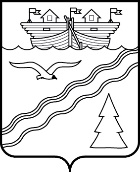 Администрация рабочего поселка Красные БакиКраснобаковского района Нижегородской областиПОСТАНОВЛЕНИЕ«Об утверждении Порядка осуществления контроля за целевым использованием гражданами древесины, заготовленной для собственных нужд в муниципальном образовании – рабочий поселок Красные Баки Краснобаковского района Нижегородской области»